FREE FOOD AND CLOTHING GIVE AWAY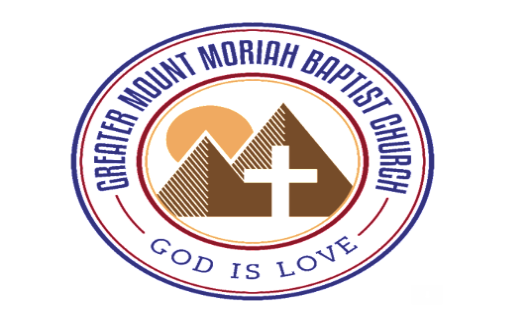 Free Food and Clothing  Distribution                                       Saturday, March 25, 2023                                                                      10 AM – 12 PM                                                     24 E. 14 th St., Linden NJ 07036                                      info@gmmbc.net|908-862-7766                                                              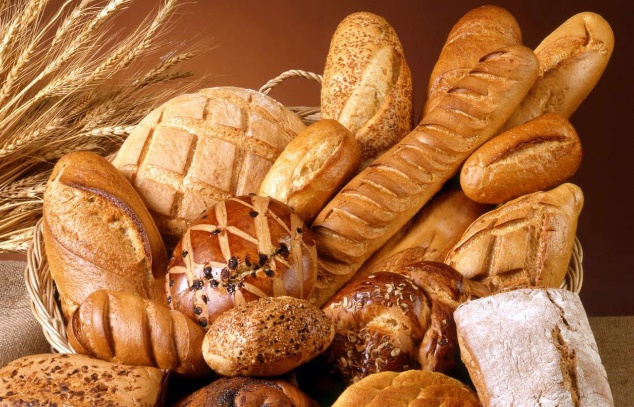 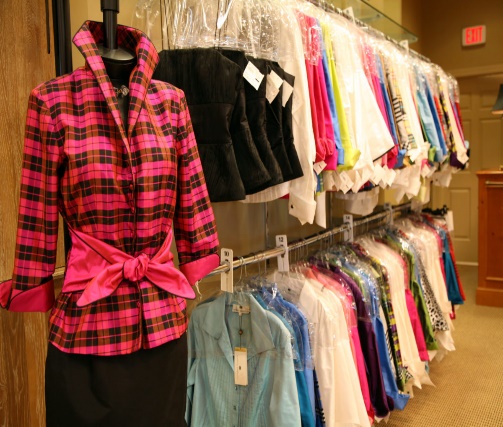 